附件1评委会及专业设置指引表附件2附件3广州市及各区人力资源社会保障部门、农业农村部门联系方式一览表附件4广州市乡村工匠专业人才职称评审破格申报推荐表备注：必须提供推荐人身份证和职称证书的复印件。附件5广州市乡村工匠职称申报系统操作指引    一、注册个人账户（已开通市系统账户，并已添加职称模块的申报人可省略此步骤）    （一）登录以下网址，并按图中标识操作：http://gzrsj.hrssgz.gov.cn/vsgzhr/Login_ZJ2.aspx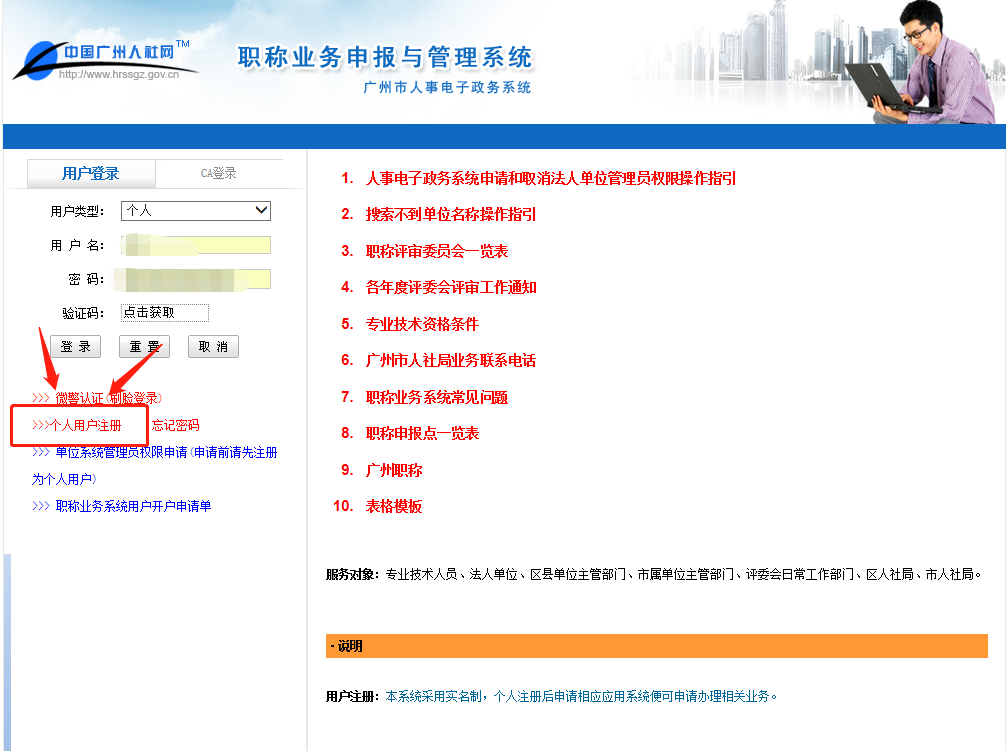 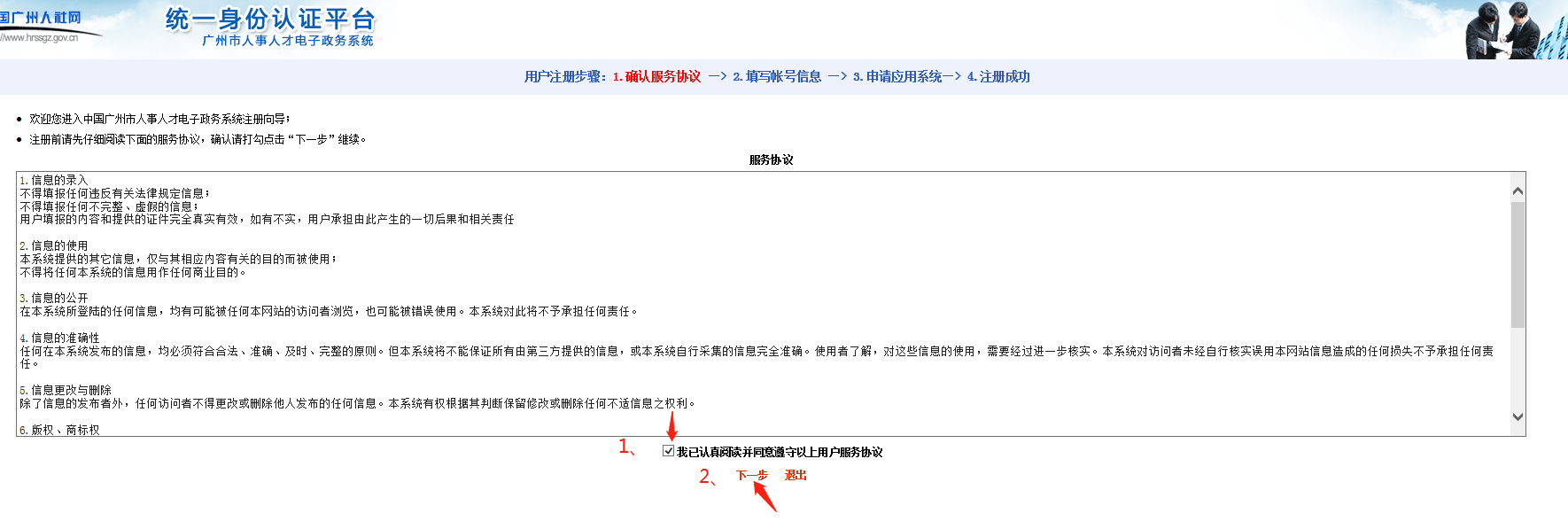 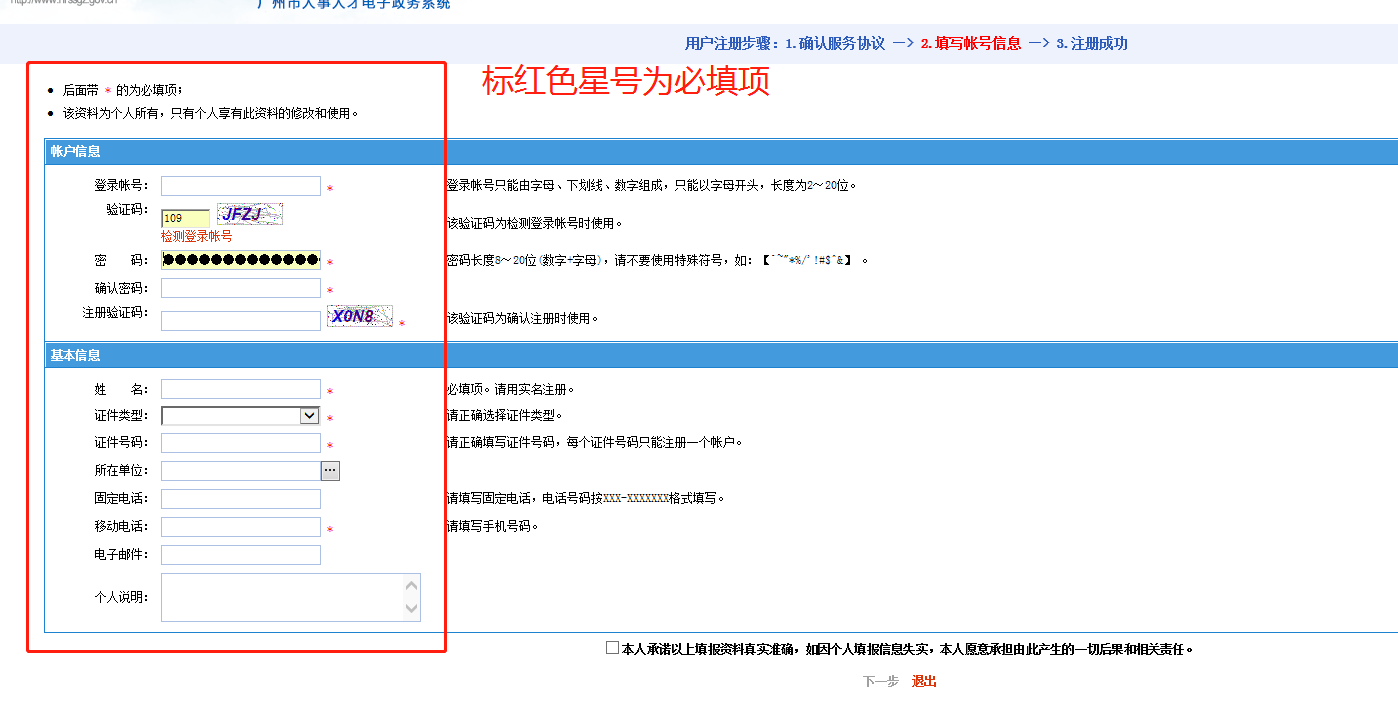 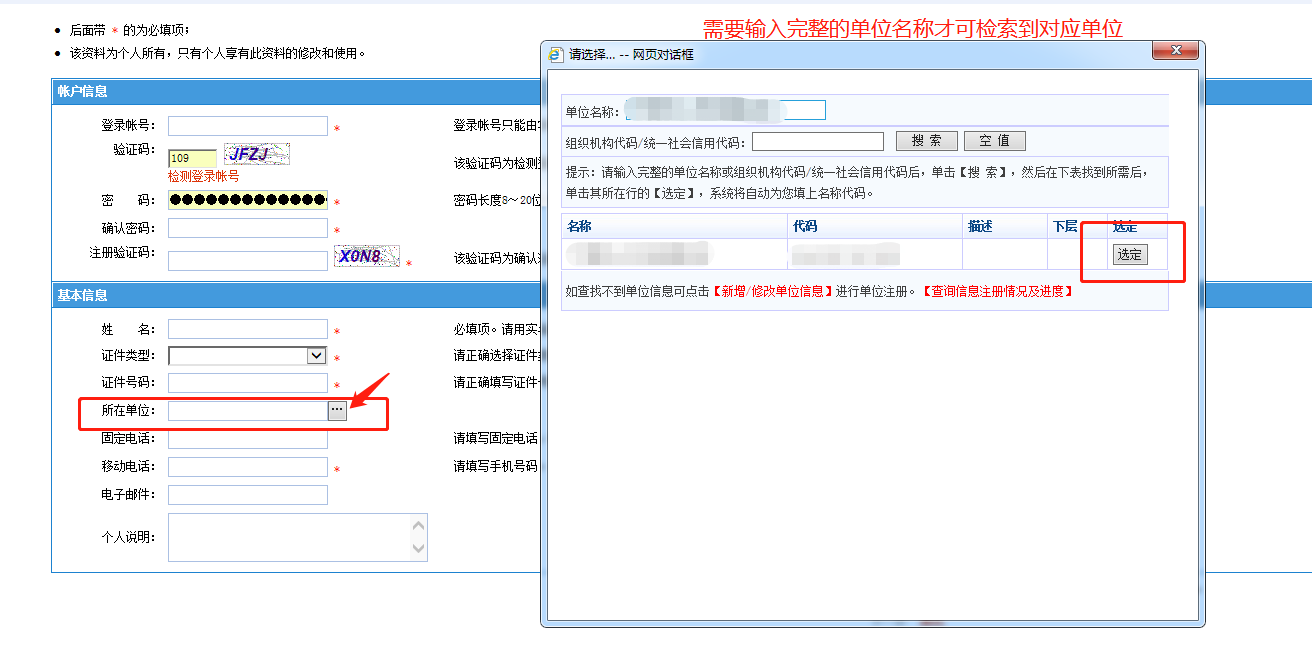     （二）完成以上步骤后表示注册成功，然后返回系统登录界面登录个人账户。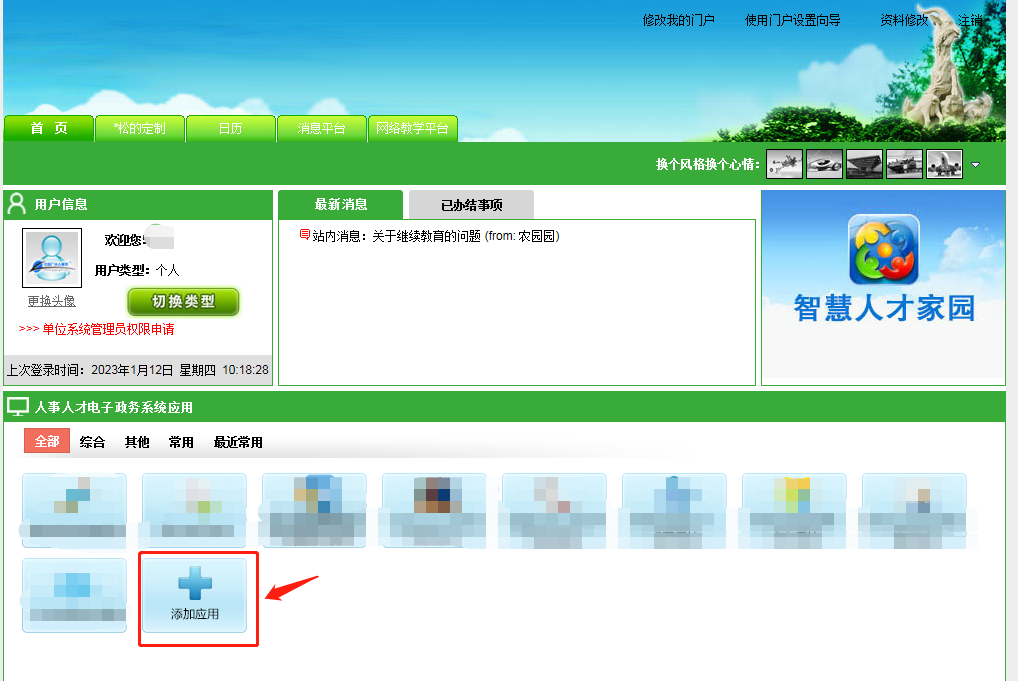 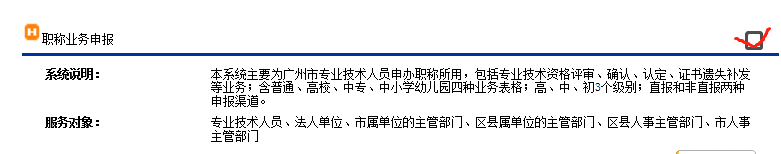 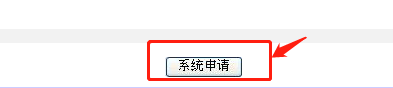 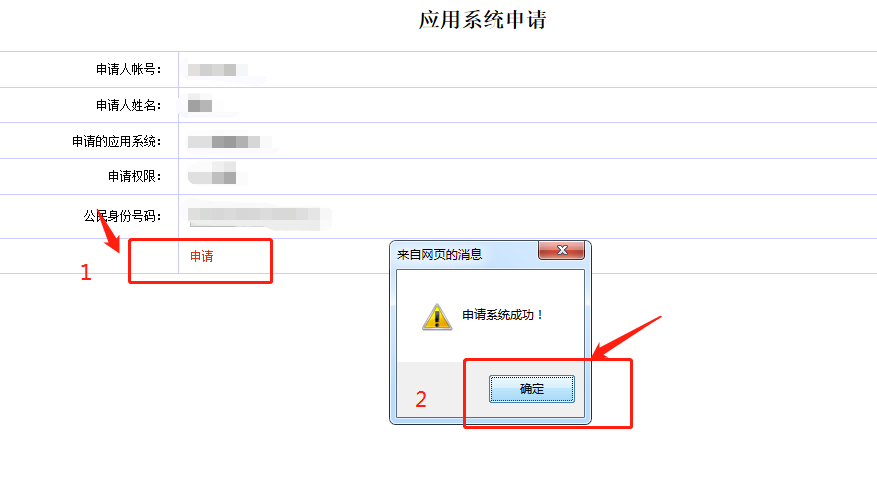     二、申报职称填写示例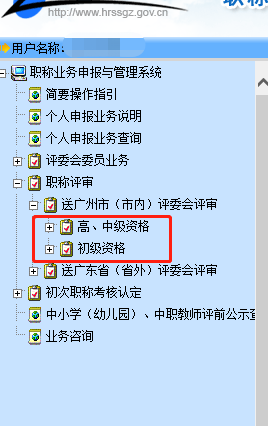 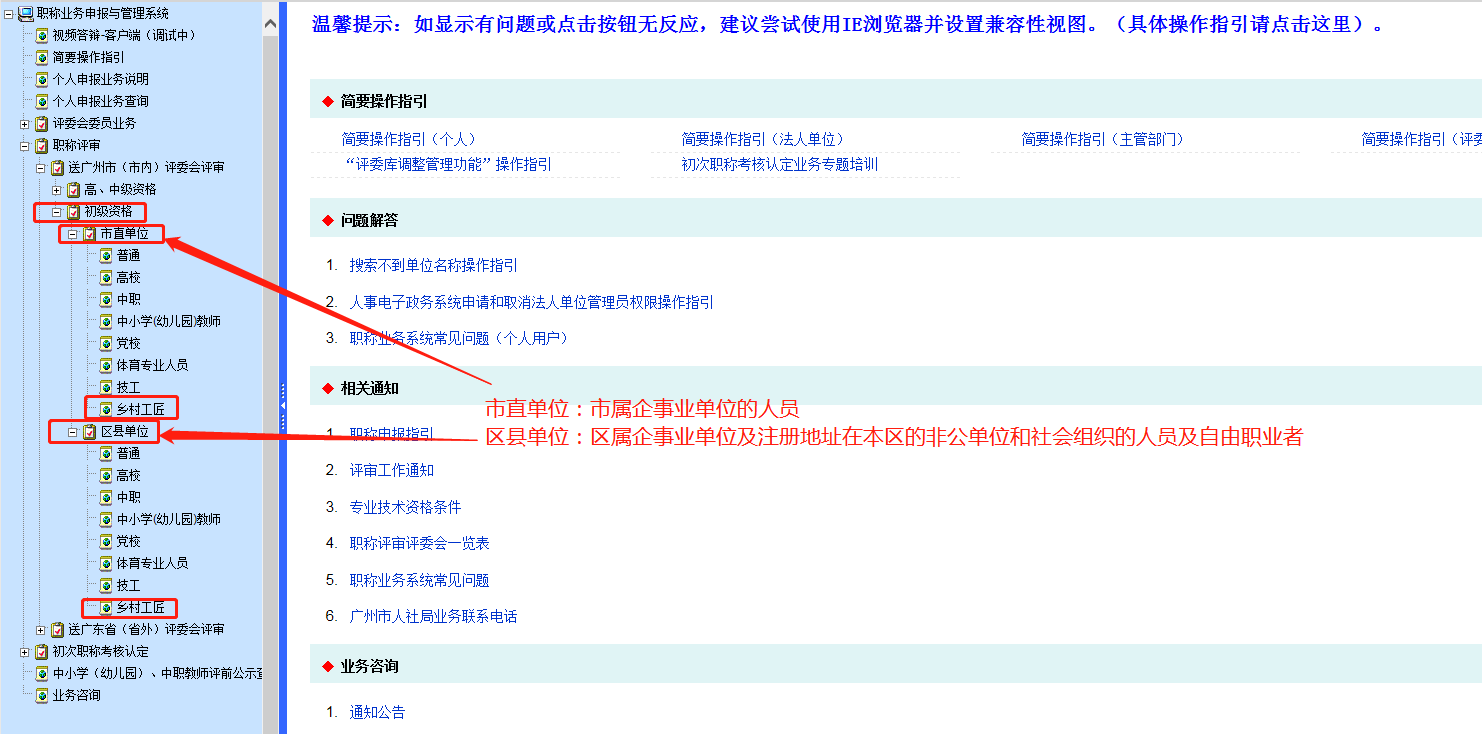 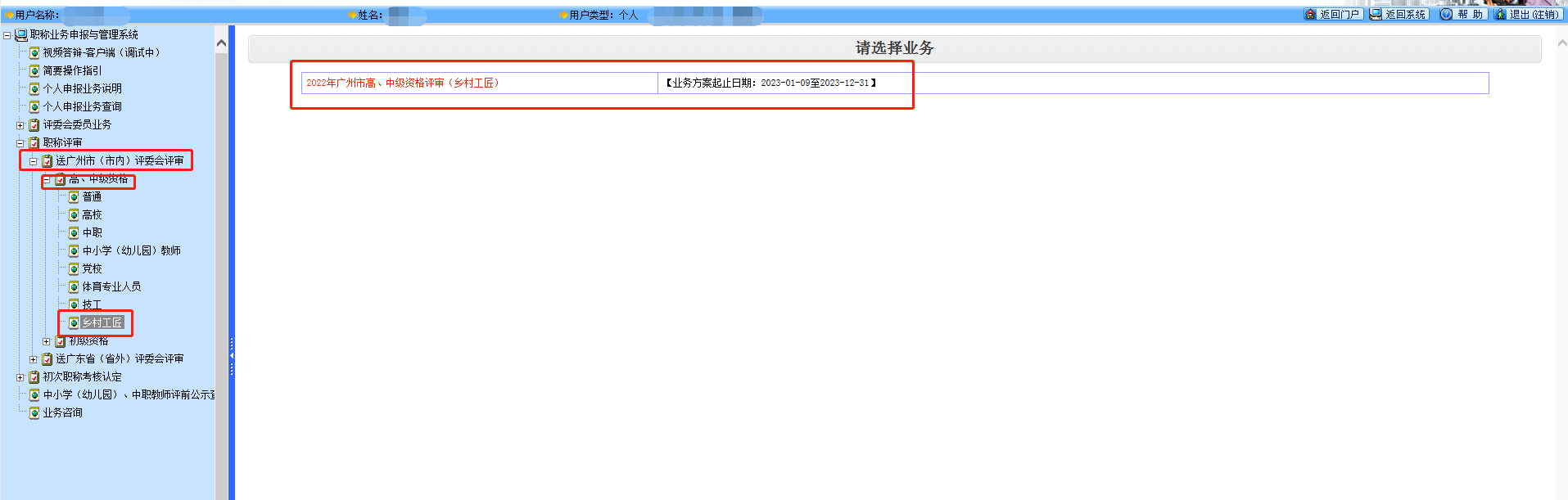 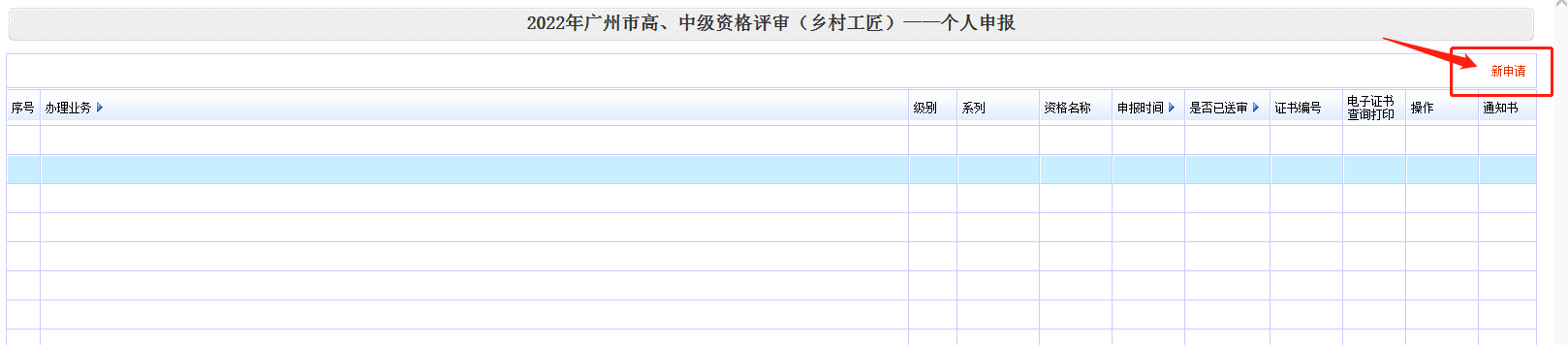 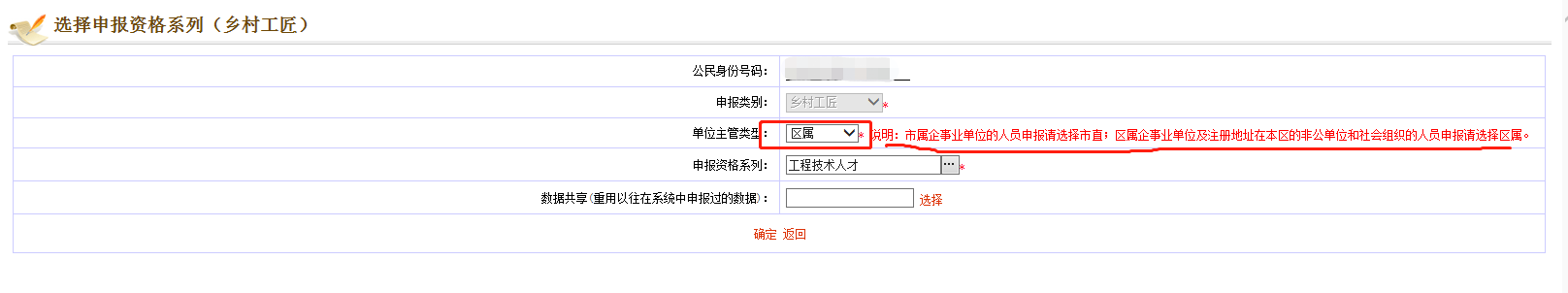 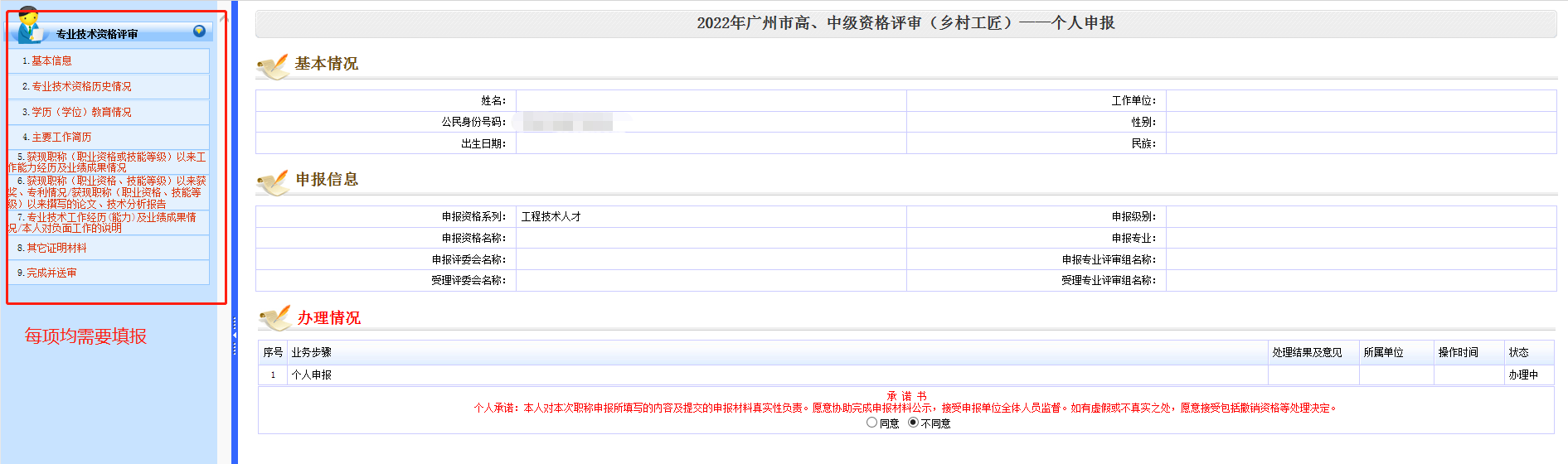 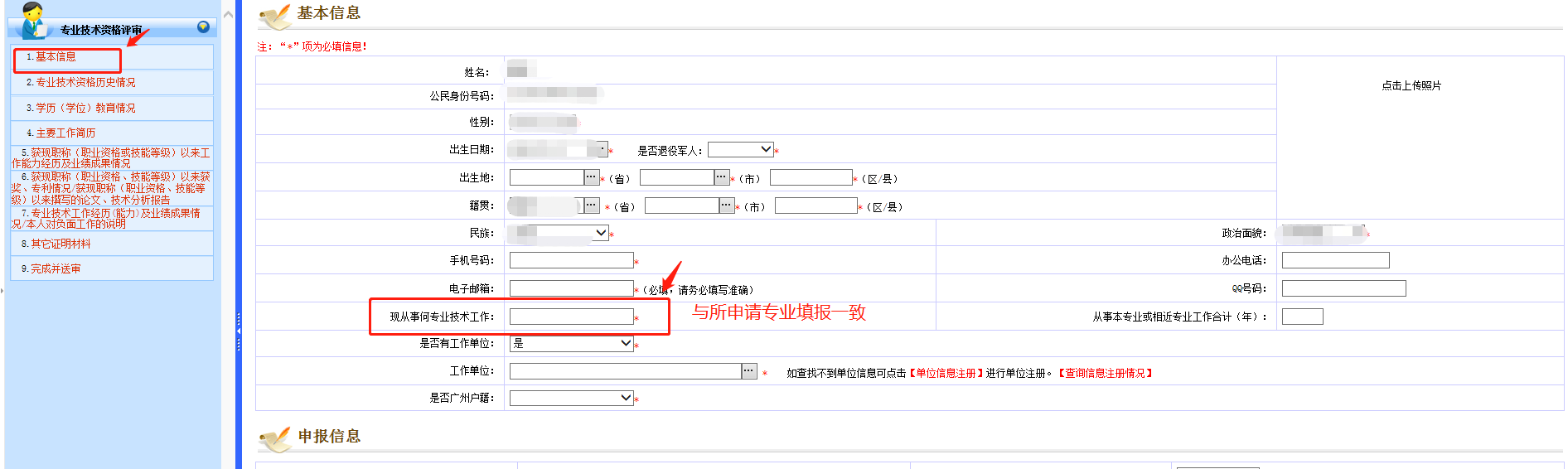 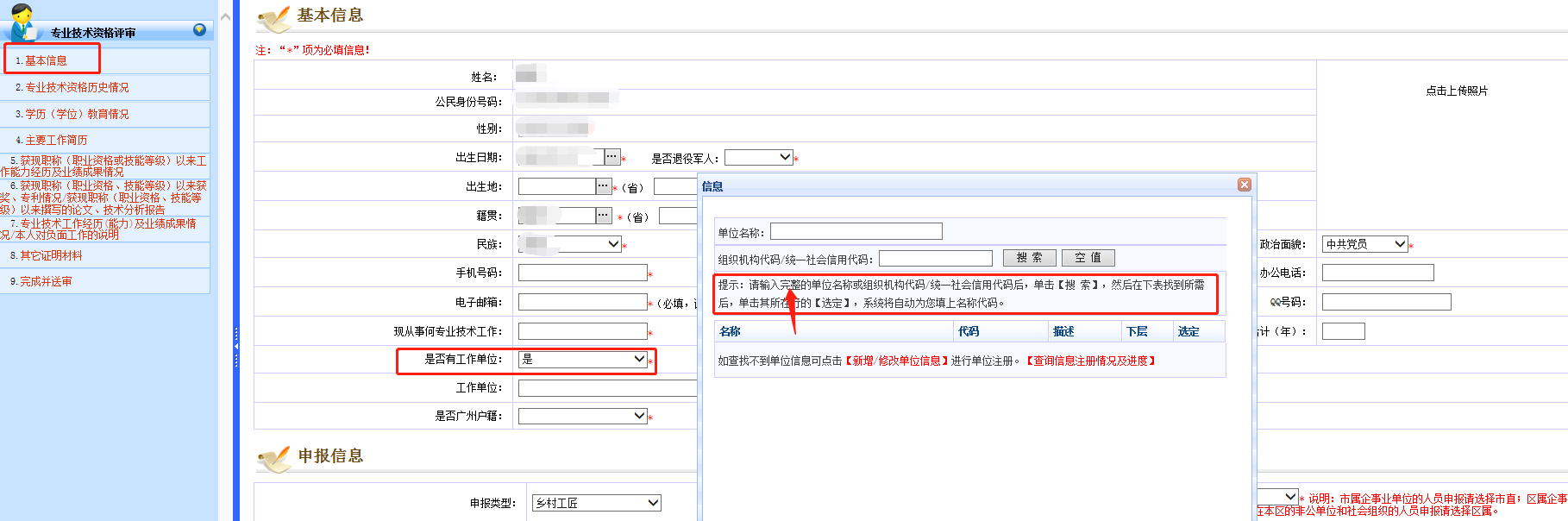 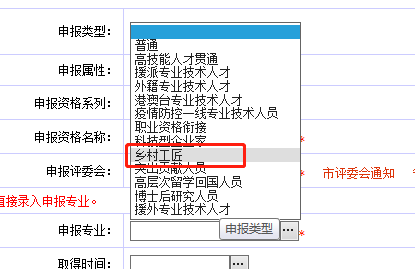 附件6职称申报材料之一        申报评审（表一）乡村工匠专业人才(    )级职称送 评 材 料 目 录 单姓名：	   单位：	                        说明：1、送评材料目录单由申报人填写1份，审核部门按目录验收材料   2、此表纸张规格为A4，单面印制，其结构、字体、字号不予改。乡村工匠专业人才（   ）级职称申报人基本情况及评审登记表说明：1 、此表由申报人填写后用A 3 纸单面打印，经单位审核盖章（高级一式20 份、中级一式15 份、初级一式10 份，其中1 份原件；评委会另有要求的按其要求提交）送相应评委会办公室。2 、“现职称取得方式”指评审、考核认定、考试。3 、单位审核评价意见字数不少于150 字。4 、此表供评委会评审时了解申报人基本情况之用，评审结束后评委会办公室应将本表原件填上评审结果，并按职称审批、发证表名单顺序装订上报职称审核确认单位备查。(	 )评委会公章：                                                                             年    月    日职称申报材料之三                                                  申报评审（表四）证书、证明材料一、按照每页要求将身份证、户口本有关材料复印件粘贴在相应位置；二、一式一份，合订。姓名单位材料核对人（签章）：       审核部门盖章： 核对时间：说	明1、各类证书、证明材料必须分类贴在方框内，如面积超出方框时，应在框内对齐。2、凡提供的复印件，应由验证人验证后签名并加盖审核部门公章。3、此表纸张规格为A4，双面印制，其结构、字体、字号不予改变。身份证、户口本复印件需要对身份证明进行说明的，请在下面填写：粘贴面申报人签章 	                                   年  月    日职称申报材料之三                                                  申报评审（表五）广东省乡村工匠专业人才申报职称评前公示情况表附：1.申报人有工作单位的，此表由申报人所在单位（经营主体、社团组织）填写；  2.申报人无工作单位的，此表由申报人所属县、区农业农村局填写；3.此表用A4纸打印。附件7  系统需上传证明材料清单序号评委会评审级别专业方向1广州市乡村工匠经营管理专业人才高级职称评审委员会正高、副高、中级、初级新型农业经营主体经营管理1广州市乡村工匠经营管理专业人才高级职称评审委员会正高、副高、中级、初级农产品经营管理1广州市乡村工匠经营管理专业人才高级职称评审委员会正高、副高、中级、初级数字农业经营管理1广州市乡村工匠经营管理专业人才高级职称评审委员会正高、副高、中级、初级乡村规划管理1广州市乡村工匠经营管理专业人才高级职称评审委员会正高、副高、中级、初级农业经理人2广州市乡村工匠生产应用专业人才高级职称评审委员会正高、副高、中级、初级种植技术2广州市乡村工匠生产应用专业人才高级职称评审委员会正高、副高、中级、初级畜牧养殖技术2广州市乡村工匠生产应用专业人才高级职称评审委员会正高、副高、中级、初级兽医养殖技术2广州市乡村工匠生产应用专业人才高级职称评审委员会正高、副高、中级、初级水产养殖技术2广州市乡村工匠生产应用专业人才高级职称评审委员会正高、副高、中级、初级农产品加工技术序号所属区域受理部门地  址联系电话1广州市市农业农村局受理点：市农业技术推广中心黄埔区天鹿北路468号872190581广州市市人社局受理点：广州市人事服务中心小北路266号北秀大厦1楼832242812越秀区广州市农业技术推广中心黄埔区天鹿北路468号	872190582越秀区越秀区人才服务管理办公室越秀区东华北路9号376317113海珠区海珠区农业农村局海珠区石榴岗路486号8988938584122341841227063海珠区海珠区人才服务中心海珠区同福中路399号343713474荔湾区荔湾区农业农村局荔湾区芳村大道上市路太和街2号816792174荔湾区荔湾区人才服务管理办公室荔湾区逢源路127号1楼813782245天河区天河区农业农村局天河区天府路1号386240935天河区天河区人才服务管理办公室天河区软件路13号7楼天河人才港388571356白云区白云区农业农村局白云区广园中路238号863624616白云区白云区人力资源服务中心白云区景泰街道白云大道南118号7楼863609137黄埔区黄埔区农业农村局黄埔区水西路12号执法楼A栋7楼322804317黄埔区黄埔区专业技术人才服务中心黄埔区新阳东路欣兰三街2号中国广州人力资源服务产业园414室82288113822810698花都区花都区农业农村局花都区公益路37号869712608花都区花都区非公人才职称申报点花都区新华街花城路41号868327269番禺区番禺区农业农村局番禺区市桥街长堤东路71号848291939番禺区番禺区人才交流管理办公室番禺区市桥街桥兴大道10号5楼3462661210南沙区南沙区农业农村局南沙区凤凰大道1号8498895610南沙区南沙区人才服务管理办公室 南沙区环市大道中17号2楼3990199711从化区从化区农业农村局从化区江埔街河东北路54号8797621811从化区从化区人力资源和社会保障局（从化区人才服务管理办公室）从化区街口街河滨南路43号3楼879276318792709712增城区增城区农业农村局增城区荔城街荔城大道110号8263930312增城区增城区人力资源和社会保障局专业技术人员管理科广州市增城区荔城街挂绿路25号3楼32829291申报人姓名工作单位工作单位申报级别申报专业申报专业推荐人姓名身份证号工作单位推荐人姓名专业职称联系电话推荐人姓名身份证号工作单位推荐人姓名专业职称联系电话推荐理由推荐人：（签名）日期：     年   月   日推荐人：（签名）日期：     年   月   日推荐人：（签名）日期：     年   月   日推荐人：（签名）日期：     年   月   日推荐人：（签名）日期：     年   月   日推荐人：（签名）日期：     年   月   日推荐人：（签名）日期：     年   月   日类别序号数量要 求基础材料1《广东省乡村工匠职称评审表》系统自动生成）《广东省乡村工匠职称评审表》系统自动生成）1A4纸双面印制基础材料2《乡村工匠专业人才（ ）级职称申报人基本情况及评审登记表》《乡村工匠专业人才（ ）级职称申报人基本情况及评审登记表》18A4纸双面印制基础材料3《广东省乡村工匠专业人才申报职称评前公示情况表》《广东省乡村工匠专业人才申报职称评前公示情况表》1A4纸双面印制基础材料4基础材料5工作能力、经历和业绩成果1学历学位及职称（职业资格、技能等级）材料学历学位及职称（职业资格、技能等级）材料1工作能力、经历和业绩成果2专业证明材料专业证明材料1工作能力、经历和业绩成果3业绩成果材料业绩成果材料0工作能力、经历和业绩成果4破格佐证材料破格佐证材料0工作能力、经历和业绩成果5上传公示材料上传公示材料1工作能力、经历和业绩成果6工作能力、经历和业绩成果7提交评审代表作论文、专项技术报告或实例材料论文、专项技术报告或实例材料提交评审代表作论文、专项技术报告或实例材料论文、专项技术报告或实例材料提交评审代表作论文、专项技术报告或实例材料论文、专项技术报告或实例材料提交评审代表作论文、专项技术报告或实例材料论文、专项技术报告或实例材料提交评审代表作论文、专项技术报告或实例材料论文、专项技术报告或实例材料职称证相片有关要求： 1.请上传本人近期正面免冠彩色大一寸电子证照片； 2.照片背景颜色应为红底或蓝底； 3.照片为jpeg格式，大小在100K以内，像素不小于128*180； 4.电子照片可多次上传（新上传电子照片覆盖旧电子照片），生成职称电子证书时，系统读取即时照片库信息作为证书照片，证书生成后无法更改，请予以重视。有关要求： 1.请上传本人近期正面免冠彩色大一寸电子证照片； 2.照片背景颜色应为红底或蓝底； 3.照片为jpeg格式，大小在100K以内，像素不小于128*180； 4.电子照片可多次上传（新上传电子照片覆盖旧电子照片），生成职称电子证书时，系统读取即时照片库信息作为证书照片，证书生成后无法更改，请予以重视。有关要求： 1.请上传本人近期正面免冠彩色大一寸电子证照片； 2.照片背景颜色应为红底或蓝底； 3.照片为jpeg格式，大小在100K以内，像素不小于128*180； 4.电子照片可多次上传（新上传电子照片覆盖旧电子照片），生成职称电子证书时，系统读取即时照片库信息作为证书照片，证书生成后无法更改，请予以重视。1份须在系统上传姓名姓名性别性别性别出生年月出生年月出生年月户籍所在村委会或现工作单位（经营主体、社团组织）户籍所在村委会或现工作单位（经营主体、社团组织）户籍所在村委会或现工作单位（经营主体、社团组织）申报何职称申报何职称何时毕业于何院校何专业何时毕业于何院校何专业何时毕业于何院校何专业最高学历、学位最高学历、学位大学本科现职称专业及名称中级中级中级取得时间2019-02-072019-02-07现职称发证单位现职称发证单位现从事何业技术工作现从事何业技术工作现从事何业技术工作从事本专业或相近专业技术工作从事本专业或相近专业技术工作从事本专业或相近专业技术工作从事本专业或相近专业技术工作从事本专业或相近专业技术工作从事本专业或相近专业技术工作( )年( )年( )年现职业资格(技能等级)取得时间发证单位发证单位主要工作经历主要工作经历至在任职：至在任职：至在任职：至在任职：至在任职：至在任职：至在任职：至在任职：至在任职：至在任职：至在任职：至在任职：至在任职：至在任职：至在任职：至在任职：至在任职：至在任职：至在任职：至在任职：至在任职：至在任职：至在任职：至在任职：至在任职：至在任职：至在任职：至在任职：至在任职：至在任职：专业技术工作经历能力及业绩成果情况专业技术工作经历能力及业绩成果情况人自评认为具备专业技术工作经历( 能力) 条件第	项、业绩成果条件第           项之规定，主要理由( 注明时间、项目内容（含效果、评价、获奖情况等）及个人完成量、所起作用或排名):1 、专项技术2 、成果情况至人自评认为具备专业技术工作经历( 能力) 条件第	项、业绩成果条件第           项之规定，主要理由( 注明时间、项目内容（含效果、评价、获奖情况等）及个人完成量、所起作用或排名):1 、专项技术2 、成果情况至人自评认为具备专业技术工作经历( 能力) 条件第	项、业绩成果条件第           项之规定，主要理由( 注明时间、项目内容（含效果、评价、获奖情况等）及个人完成量、所起作用或排名):1 、专项技术2 、成果情况至人自评认为具备专业技术工作经历( 能力) 条件第	项、业绩成果条件第           项之规定，主要理由( 注明时间、项目内容（含效果、评价、获奖情况等）及个人完成量、所起作用或排名):1 、专项技术2 、成果情况至人自评认为具备专业技术工作经历( 能力) 条件第	项、业绩成果条件第           项之规定，主要理由( 注明时间、项目内容（含效果、评价、获奖情况等）及个人完成量、所起作用或排名):1 、专项技术2 、成果情况至人自评认为具备专业技术工作经历( 能力) 条件第	项、业绩成果条件第           项之规定，主要理由( 注明时间、项目内容（含效果、评价、获奖情况等）及个人完成量、所起作用或排名):1 、专项技术2 、成果情况至人自评认为具备专业技术工作经历( 能力) 条件第	项、业绩成果条件第           项之规定，主要理由( 注明时间、项目内容（含效果、评价、获奖情况等）及个人完成量、所起作用或排名):1 、专项技术2 、成果情况至人自评认为具备专业技术工作经历( 能力) 条件第	项、业绩成果条件第           项之规定，主要理由( 注明时间、项目内容（含效果、评价、获奖情况等）及个人完成量、所起作用或排名):1 、专项技术2 、成果情况至人自评认为具备专业技术工作经历( 能力) 条件第	项、业绩成果条件第           项之规定，主要理由( 注明时间、项目内容（含效果、评价、获奖情况等）及个人完成量、所起作用或排名):1 、专项技术2 、成果情况至人自评认为具备专业技术工作经历( 能力) 条件第	项、业绩成果条件第           项之规定，主要理由( 注明时间、项目内容（含效果、评价、获奖情况等）及个人完成量、所起作用或排名):1 、专项技术2 、成果情况至人自评认为具备专业技术工作经历( 能力) 条件第	项、业绩成果条件第           项之规定，主要理由( 注明时间、项目内容（含效果、评价、获奖情况等）及个人完成量、所起作用或排名):1 、专项技术2 、成果情况至人自评认为具备专业技术工作经历( 能力) 条件第	项、业绩成果条件第           项之规定，主要理由( 注明时间、项目内容（含效果、评价、获奖情况等）及个人完成量、所起作用或排名):1 、专项技术2 、成果情况至人自评认为具备专业技术工作经历( 能力) 条件第	项、业绩成果条件第           项之规定，主要理由( 注明时间、项目内容（含效果、评价、获奖情况等）及个人完成量、所起作用或排名):1 、专项技术2 、成果情况至人自评认为具备专业技术工作经历( 能力) 条件第	项、业绩成果条件第           项之规定，主要理由( 注明时间、项目内容（含效果、评价、获奖情况等）及个人完成量、所起作用或排名):1 、专项技术2 、成果情况至人自评认为具备专业技术工作经历( 能力) 条件第	项、业绩成果条件第           项之规定，主要理由( 注明时间、项目内容（含效果、评价、获奖情况等）及个人完成量、所起作用或排名):1 、专项技术2 、成果情况至人自评认为具备专业技术工作经历( 能力) 条件第	项、业绩成果条件第           项之规定，主要理由( 注明时间、项目内容（含效果、评价、获奖情况等）及个人完成量、所起作用或排名):1 、专项技术2 、成果情况至人自评认为具备专业技术工作经历( 能力) 条件第	项、业绩成果条件第           项之规定，主要理由( 注明时间、项目内容（含效果、评价、获奖情况等）及个人完成量、所起作用或排名):1 、专项技术2 、成果情况至人自评认为具备专业技术工作经历( 能力) 条件第	项、业绩成果条件第           项之规定，主要理由( 注明时间、项目内容（含效果、评价、获奖情况等）及个人完成量、所起作用或排名):1 、专项技术2 、成果情况至人自评认为具备专业技术工作经历( 能力) 条件第	项、业绩成果条件第           项之规定，主要理由( 注明时间、项目内容（含效果、评价、获奖情况等）及个人完成量、所起作用或排名):1 、专项技术2 、成果情况至人自评认为具备专业技术工作经历( 能力) 条件第	项、业绩成果条件第           项之规定，主要理由( 注明时间、项目内容（含效果、评价、获奖情况等）及个人完成量、所起作用或排名):1 、专项技术2 、成果情况至人自评认为具备专业技术工作经历( 能力) 条件第	项、业绩成果条件第           项之规定，主要理由( 注明时间、项目内容（含效果、评价、获奖情况等）及个人完成量、所起作用或排名):1 、专项技术2 、成果情况至人自评认为具备专业技术工作经历( 能力) 条件第	项、业绩成果条件第           项之规定，主要理由( 注明时间、项目内容（含效果、评价、获奖情况等）及个人完成量、所起作用或排名):1 、专项技术2 、成果情况至人自评认为具备专业技术工作经历( 能力) 条件第	项、业绩成果条件第           项之规定，主要理由( 注明时间、项目内容（含效果、评价、获奖情况等）及个人完成量、所起作用或排名):1 、专项技术2 、成果情况至人自评认为具备专业技术工作经历( 能力) 条件第	项、业绩成果条件第           项之规定，主要理由( 注明时间、项目内容（含效果、评价、获奖情况等）及个人完成量、所起作用或排名):1 、专项技术2 、成果情况至人自评认为具备专业技术工作经历( 能力) 条件第	项、业绩成果条件第           项之规定，主要理由( 注明时间、项目内容（含效果、评价、获奖情况等）及个人完成量、所起作用或排名):1 、专项技术2 、成果情况至人自评认为具备专业技术工作经历( 能力) 条件第	项、业绩成果条件第           项之规定，主要理由( 注明时间、项目内容（含效果、评价、获奖情况等）及个人完成量、所起作用或排名):1 、专项技术2 、成果情况至人自评认为具备专业技术工作经历( 能力) 条件第	项、业绩成果条件第           项之规定，主要理由( 注明时间、项目内容（含效果、评价、获奖情况等）及个人完成量、所起作用或排名):1 、专项技术2 、成果情况至人自评认为具备专业技术工作经历( 能力) 条件第	项、业绩成果条件第           项之规定，主要理由( 注明时间、项目内容（含效果、评价、获奖情况等）及个人完成量、所起作用或排名):1 、专项技术2 、成果情况至本人对负面工作的说明：本人对负面工作的说明：本人对负面工作的说明：本人对负面工作的说明：本人对负面工作的说明：本人对负面工作的说明：本人对负面工作的说明：本人对负面工作的说明：本人对负面工作的说明：本人对负面工作的说明：本人对负面工作的说明：本人对负面工作的说明：本人对负面工作的说明：本人对负面工作的说明：本人对负面工作的说明：本人对负面工作的说明：本人对负面工作的说明：本人对负面工作的说明：本人对负面工作的说明：本人对负面工作的说明：本人对负面工作的说明：本人对负面工作的说明：本人对负面工作的说明：本人对负面工作的说明：本人对负面工作的说明：本人对负面工作的说明：本人对负面工作的说明：本人对负面工作的说明：本人对负面工作的说明：本人对负面工作的说明：本人对负面工作的说明：本人对负面工作的说明：提交论文著作或专业技术报告︵代表作︶标题内容标题内容标题内容标题内容标题内容标题内容标题内容标题内容标题内容标题内容标题内容标题内容标题内容标题内容作者名次作者名次何时发表何刊物杂志何时发表何刊物杂志何时发表何刊物杂志何时发表何刊物杂志刊号刊号获奖情况（何部门批 准及奖励名称、等级）获奖情况（何部门批 准及奖励名称、等级）获奖情况（何部门批 准及奖励名称、等级）获奖情况（何部门批 准及奖励名称、等级）获奖情况（何部门批 准及奖励名称、等级）获奖情况（何部门批 准及奖励名称、等级）获奖情况（何部门批 准及奖励名称、等级）获奖情况（何部门批 准及奖励名称、等级）提交论文著作或专业技术报告︵代表作︶ 发表在 发表在 发表在 发表在提交论文著作或专业技术报告︵代表作︶评前公式情况评前公式情况年年月月日（公章）单位审核评价意见单位审核评价意见公章单位负责人签名:   年    月    日公章单位负责人签名:   年    月    日公章单位负责人签名:   年    月    日公章单位负责人签名:   年    月    日公章单位负责人签名:   年    月    日公章单位负责人签名:   年    月    日公章单位负责人签名:   年    月    日公章单位负责人签名:   年    月    日公章单位负责人签名:   年    月    日公章单位负责人签名:   年    月    日公章单位负责人签名:   年    月    日公章单位负责人签名:   年    月    日本人承诺：以上所填写及提交的材料内容真实，并对此负责和承担相应后果。申报人签名:	年	月	日本人承诺：以上所填写及提交的材料内容真实，并对此负责和承担相应后果。申报人签名:	年	月	日本人承诺：以上所填写及提交的材料内容真实，并对此负责和承担相应后果。申报人签名:	年	月	日本人承诺：以上所填写及提交的材料内容真实，并对此负责和承担相应后果。申报人签名:	年	月	日本人承诺：以上所填写及提交的材料内容真实，并对此负责和承担相应后果。申报人签名:	年	月	日本人承诺：以上所填写及提交的材料内容真实，并对此负责和承担相应后果。申报人签名:	年	月	日本人承诺：以上所填写及提交的材料内容真实，并对此负责和承担相应后果。申报人签名:	年	月	日本人承诺：以上所填写及提交的材料内容真实，并对此负责和承担相应后果。申报人签名:	年	月	日本人承诺：以上所填写及提交的材料内容真实，并对此负责和承担相应后果。申报人签名:	年	月	日本人承诺：以上所填写及提交的材料内容真实，并对此负责和承担相应后果。申报人签名:	年	月	日本人承诺：以上所填写及提交的材料内容真实，并对此负责和承担相应后果。申报人签名:	年	月	日本人承诺：以上所填写及提交的材料内容真实，并对此负责和承担相应后果。申报人签名:	年	月	日本人承诺：以上所填写及提交的材料内容真实，并对此负责和承担相应后果。申报人签名:	年	月	日本人承诺：以上所填写及提交的材料内容真实，并对此负责和承担相应后果。申报人签名:	年	月	日本人承诺：以上所填写及提交的材料内容真实，并对此负责和承担相应后果。申报人签名:	年	月	日单位审核评价意见单位审核评价意见公章单位负责人签名:   年    月    日公章单位负责人签名:   年    月    日公章单位负责人签名:   年    月    日公章单位负责人签名:   年    月    日公章单位负责人签名:   年    月    日公章单位负责人签名:   年    月    日公章单位负责人签名:   年    月    日公章单位负责人签名:   年    月    日公章单位负责人签名:   年    月    日公章单位负责人签名:   年    月    日公章单位负责人签名:   年    月    日公章单位负责人签名:   年    月    日以上填写的内容，已经我单位核对无误，并对此负责和承担相应后果。公章单位负责人签名:                年    月    日以上填写的内容，已经我单位核对无误，并对此负责和承担相应后果。公章单位负责人签名:                年    月    日以上填写的内容，已经我单位核对无误，并对此负责和承担相应后果。公章单位负责人签名:                年    月    日以上填写的内容，已经我单位核对无误，并对此负责和承担相应后果。公章单位负责人签名:                年    月    日以上填写的内容，已经我单位核对无误，并对此负责和承担相应后果。公章单位负责人签名:                年    月    日以上填写的内容，已经我单位核对无误，并对此负责和承担相应后果。公章单位负责人签名:                年    月    日以上填写的内容，已经我单位核对无误，并对此负责和承担相应后果。公章单位负责人签名:                年    月    日以上填写的内容，已经我单位核对无误，并对此负责和承担相应后果。公章单位负责人签名:                年    月    日以上填写的内容，已经我单位核对无误，并对此负责和承担相应后果。公章单位负责人签名:                年    月    日以上填写的内容，已经我单位核对无误，并对此负责和承担相应后果。公章单位负责人签名:                年    月    日以上填写的内容，已经我单位核对无误，并对此负责和承担相应后果。公章单位负责人签名:                年    月    日以上填写的内容，已经我单位核对无误，并对此负责和承担相应后果。公章单位负责人签名:                年    月    日以上填写的内容，已经我单位核对无误，并对此负责和承担相应后果。公章单位负责人签名:                年    月    日以上填写的内容，已经我单位核对无误，并对此负责和承担相应后果。公章单位负责人签名:                年    月    日以上填写的内容，已经我单位核对无误，并对此负责和承担相应后果。公章单位负责人签名:                年    月    日单位审核评价意见单位审核评价意见公章单位负责人签名:   年    月    日公章单位负责人签名:   年    月    日公章单位负责人签名:   年    月    日公章单位负责人签名:   年    月    日公章单位负责人签名:   年    月    日公章单位负责人签名:   年    月    日公章单位负责人签名:   年    月    日公章单位负责人签名:   年    月    日公章单位负责人签名:   年    月    日公章单位负责人签名:   年    月    日公章单位负责人签名:   年    月    日公章单位负责人签名:   年    月    日以上填写的内容，已经我单位核对无误，并对此负责和承担相应后果。公章单位负责人签名:                年    月    日以上填写的内容，已经我单位核对无误，并对此负责和承担相应后果。公章单位负责人签名:                年    月    日以上填写的内容，已经我单位核对无误，并对此负责和承担相应后果。公章单位负责人签名:                年    月    日以上填写的内容，已经我单位核对无误，并对此负责和承担相应后果。公章单位负责人签名:                年    月    日以上填写的内容，已经我单位核对无误，并对此负责和承担相应后果。公章单位负责人签名:                年    月    日以上填写的内容，已经我单位核对无误，并对此负责和承担相应后果。公章单位负责人签名:                年    月    日以上填写的内容，已经我单位核对无误，并对此负责和承担相应后果。公章单位负责人签名:                年    月    日以上填写的内容，已经我单位核对无误，并对此负责和承担相应后果。公章单位负责人签名:                年    月    日以上填写的内容，已经我单位核对无误，并对此负责和承担相应后果。公章单位负责人签名:                年    月    日以上填写的内容，已经我单位核对无误，并对此负责和承担相应后果。公章单位负责人签名:                年    月    日以上填写的内容，已经我单位核对无误，并对此负责和承担相应后果。公章单位负责人签名:                年    月    日以上填写的内容，已经我单位核对无误，并对此负责和承担相应后果。公章单位负责人签名:                年    月    日以上填写的内容，已经我单位核对无误，并对此负责和承担相应后果。公章单位负责人签名:                年    月    日以上填写的内容，已经我单位核对无误，并对此负责和承担相应后果。公章单位负责人签名:                年    月    日以上填写的内容，已经我单位核对无误，并对此负责和承担相应后果。公章单位负责人签名:                年    月    日单位审核评价意见单位审核评价意见公章单位负责人签名:   年    月    日公章单位负责人签名:   年    月    日公章单位负责人签名:   年    月    日公章单位负责人签名:   年    月    日公章单位负责人签名:   年    月    日公章单位负责人签名:   年    月    日公章单位负责人签名:   年    月    日公章单位负责人签名:   年    月    日公章单位负责人签名:   年    月    日公章单位负责人签名:   年    月    日公章单位负责人签名:   年    月    日公章单位负责人签名:   年    月    日专业学科组评审情况专业学科组评审情况专业学科组评审情况专业学科组评审情况学科组人数学科组人数学科组人数到会人数到会人数到会人数同意票同意票同意票不同意票不同意票不同意票评委会评审结果评委会评审结果评委会评审结果评委会评审结果评委会评审结果评委会人数评委会人数到会人数到会人数同意票同意票不同意票不同意票不同意票不同意票不同意票专业学科组评审情况专业学科组评审情况专业学科组评审情况专业学科组评审情况评委会评审结果评委会评审结果评委会评审结果评委会评审结果评委会评审结果姓 名姓 名户籍所在村委会或现工作单位（经营主体、社团组织）户籍所在村委会或现工作单位（经营主体、社团组织）户籍所在村委会或现工作单位（经营主体、社团组织）户籍所在村委会或现工作单位（经营主体、社团组织）户籍所在村委会或现工作单位（经营主体、社团组织）户籍所在村委会或现工作单位（经营主体、社团组织）户籍所在村委会或现工作单位（经营主体、社团组织）申报评审职称申报评审职称申报评审职称生产应用 专业	副高 职称生产应用 专业	副高 职称生产应用 专业	副高 职称生产应用 专业	副高 职称生产应用 专业	副高 职称生产应用 专业	副高 职称生产应用 专业	副高 职称生产应用 专业	副高 职称生产应用 专业	副高 职称生产应用 专业	副高 职称生产应用 专业	副高 职称生产应用 专业	副高 职称生产应用 专业	副高 职称生产应用 专业	副高 职称生产应用 专业	副高 职称公示日期(5个工作日)公示日期(5个工作日)公示日期(5个工作日)年	月	日至	月	日年	月	日至	月	日年	月	日至	月	日年	月	日至	月	日年	月	日至	月	日年	月	日至	月	日年	月	日至	月	日年	月	日至	月	日年	月	日至	月	日年	月	日至	月	日年	月	日至	月	日年	月	日至	月	日年	月	日至	月	日年	月	日至	月	日年	月	日至	月	日公示情况︵以申报材料的真实性为重点︶个人信息真假学历学历真假假工作经历真假假业绩成果真真假公示情况︵以申报材料的真实性为重点︶工作经历、业绩、成果等的真实性情况：1 、工作经历至今任职;2 、业绩成果至工作经历、业绩、成果等的真实性情况：1 、工作经历至今任职;2 、业绩成果至工作经历、业绩、成果等的真实性情况：1 、工作经历至今任职;2 、业绩成果至工作经历、业绩、成果等的真实性情况：1 、工作经历至今任职;2 、业绩成果至工作经历、业绩、成果等的真实性情况：1 、工作经历至今任职;2 、业绩成果至工作经历、业绩、成果等的真实性情况：1 、工作经历至今任职;2 、业绩成果至工作经历、业绩、成果等的真实性情况：1 、工作经历至今任职;2 、业绩成果至工作经历、业绩、成果等的真实性情况：1 、工作经历至今任职;2 、业绩成果至工作经历、业绩、成果等的真实性情况：1 、工作经历至今任职;2 、业绩成果至工作经历、业绩、成果等的真实性情况：1 、工作经历至今任职;2 、业绩成果至工作经历、业绩、成果等的真实性情况：1 、工作经历至今任职;2 、业绩成果至工作经历、业绩、成果等的真实性情况：1 、工作经历至今任职;2 、业绩成果至工作经历、业绩、成果等的真实性情况：1 、工作经历至今任职;2 、业绩成果至工作经历、业绩、成果等的真实性情况：1 、工作经历至今任职;2 、业绩成果至工作经历、业绩、成果等的真实性情况：1 、工作经历至今任职;2 、业绩成果至工作经历、业绩、成果等的真实性情况：1 、工作经历至今任职;2 、业绩成果至材料审核部门核实意见︵有无举报投诉及核查结论年（盖 章） 月（盖 章） 月（盖 章） 月日︶序号项目子项目必要性必要性必要性必要性备注序号项目子项目必填选填不必要特殊备注1基础材料身份证√2基础材料户口簿（“户主页”及标有自己姓名的“家庭成员页”）√新增项3基础材料参保证明√√非个体申报乡村工匠专业人才职称，该两项内容至少上传1项4基础材料劳动合同√√非个体申报乡村工匠专业人才职称，该两项内容至少上传1项5学历学位及职称（职业资格、技能等级）材料学历（学位）证书√根据申报条件中“学历、资历条件”有关要求，上传学历、学位、职称（职业资格、技能等级）证书；
6学历学位及职称（职业资格、技能等级）材料职称（职业资格、技能等级）证书√根据申报条件中“学历、资历条件”有关要求，上传学历、学位、职称（职业资格、技能等级）证书；
7专业证明材料请上传有利于证明本人专业技术经历、能力水平相关的材料，如生产管理档案、技术报告、技术方案、检验检测记录、荣誉证书、培训证书、媒体报道等√8学术、业绩成果材料获奖证书√根据申报等级的资格条件要求进行上传9学术、业绩成果材料发明专利证书√根据申报等级的资格条件要求进行上传10学术、业绩成果材料论文（刊登杂志封面、目录、正文，及相关检索截图）√√根据乡村工匠相关评价标准，如有要求必须上传相关内容。申报正高级乡村工匠职称必须上传该项内容11学术、业绩成果材料著作（著作封面、出版社及编委页）√√根据乡村工匠相关评价标准，如有要求必须上传相关内容。申报正高级乡村工匠职称必须上传该项内容12学术、业绩成果材料技术分析报告（正文）√√根据乡村工匠相关评价标准，如有要求必须上传相关内容。申报正高级乡村工匠职称必须上传该项内容13学术、业绩成果材料开展专业技术服务或示范推广工作的项目合同及验收材料√根据申报等级的资格条件要求进行上传14学术、业绩成果材料参与农民培训活动的的材料√根据申报等级的资格条件要求进行上传15破格佐证材料 请根据申报专业类别，对照乡村工匠职称（正、副高级）破格申报条件，并上传相关证明材料。√如无法提供学历学位等材料，需申请破格申报乡村工匠职称（正、副高级），需上传破格情况说明。